SDÜ MEVLANA EXCHANGE PROGRAM OFFICE PARTICIPANT WAIVER FORM										        …./…../20I am the student of the ………………………………………………………….. University, ……..…………………………….Faculty/InstituteI kindly inform you that i would like to give up the right to participation of the Mevlana Exchange Program which i have accepted with/without scholarship during the 20…./20…. Academic Year, Fall/Spring term. Motive: 		             Signature:			Name Surname: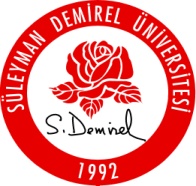 T.C.SÜLEYMAN DEMİREL UNIVERSİTY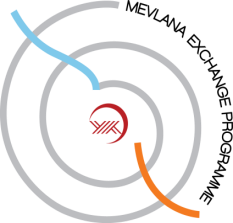 